Caribbean, Central and South AmericaLabel all countries and their capital cities.  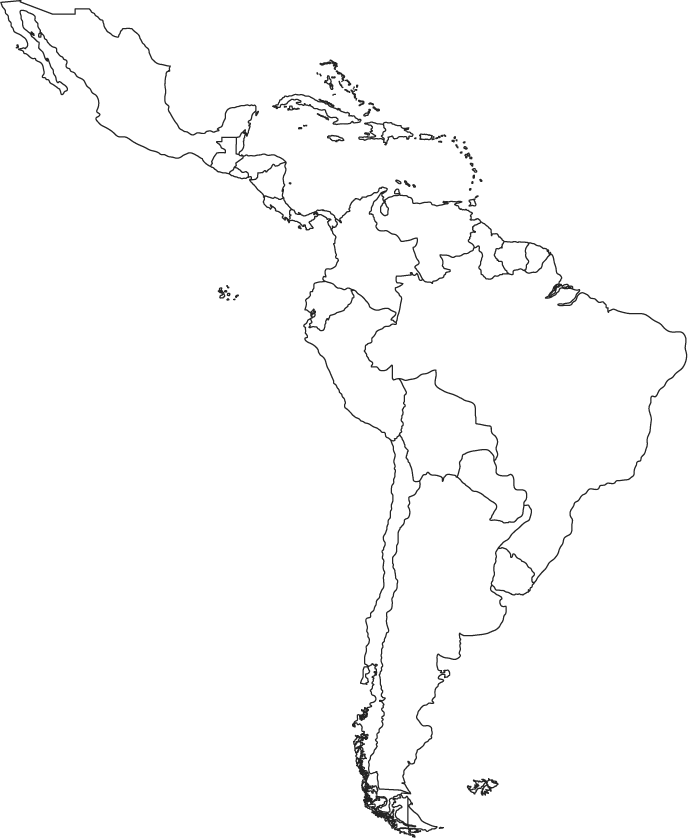 